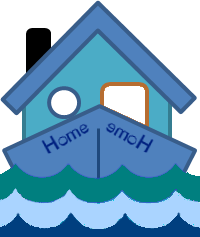 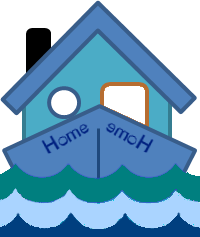 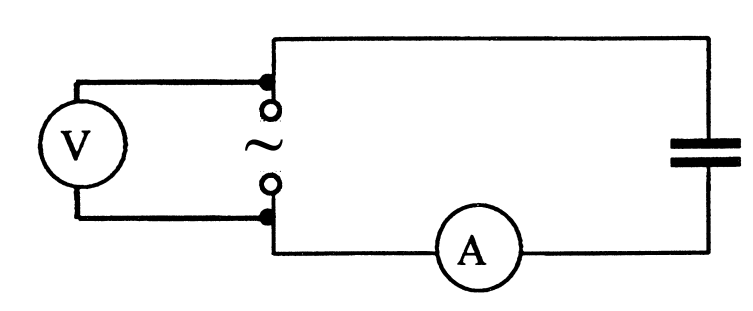 Instructions:Connect the circuit as shown in the circuit diagram.An oscilloscope may be used in place of the voltmeter.Set the output of the signal generator to about 3 V.Vary the source frequency and record readings of current and frequency using a range of 100 Hz to 1 kHz.Ensure that the supply voltage remains constant.Use an appropriate format to show the relationship between current and frequency.